			Hope Foundation’s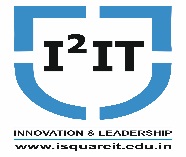 International Institute of Information Technology,Hinjawadi, Pune – 411057Activity ReportGuest LectureAcademic Year: 2020 - 2021Name of Event:A Guest LectureTopic:“Object-Oriented Software Construction”Date & Time of Conduction:23/11/2020 and 27/11/ 2020, 10:00 AM to 11:30 AMVenue:International Institute of Information Technology, PuneCoordinator:Prof. Sarang A. SaojiNumber of Participants:58Activity Description:The Department of Information Technology has organized the Guest Lecture on dated 23rd and 27th November 2020 at I2IT, Pune for SE students on “Object-Oriented Software Construction”. The duration of the event is 3 hours (1.5 hours/day) started on the date 23/11/2020 and 27/11/2020 at 10:00 AM. Due to the Covid-19 pandemic, the Guest Lecture was conducted through online mode (Google meet). The link is shared with all the students. The guest resource person was heartily welcomed by Prof. Sarang Saoji, Head of the Department, Information Technology. Dr. Vivek Kulkarni was the resource person for the Guest Lecture. He has a total of 26 years of academia and industry experience. He is the ACM eminent speaker. In his talk, he emphasized the importance of basic Object-Oriented Programming concepts & its implementation to model the real world problems. The resource person has cleared all doubts/queries asked by the students. The event ended with a vote of thanks. As per the feedback received from the students, it was a very good learning experience, the guest lecture helped them in their understanding of the Object-Oriented Software Construction concept.Event Photos: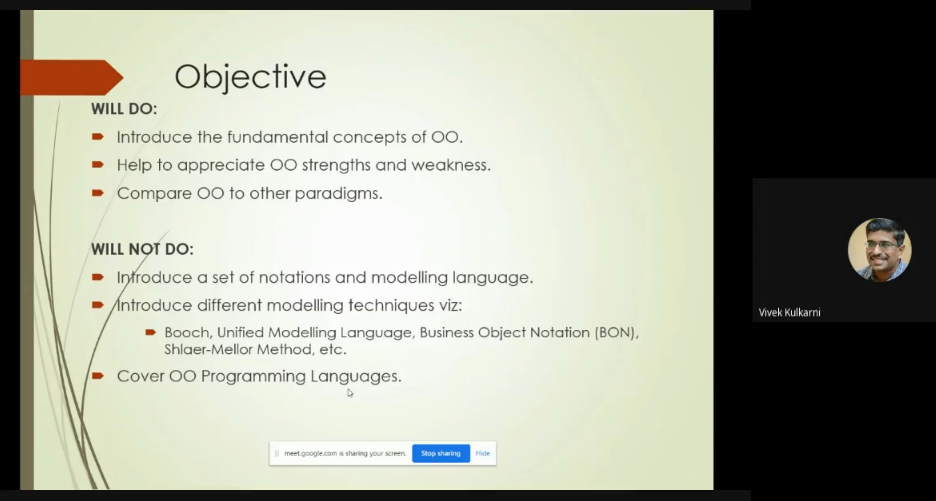 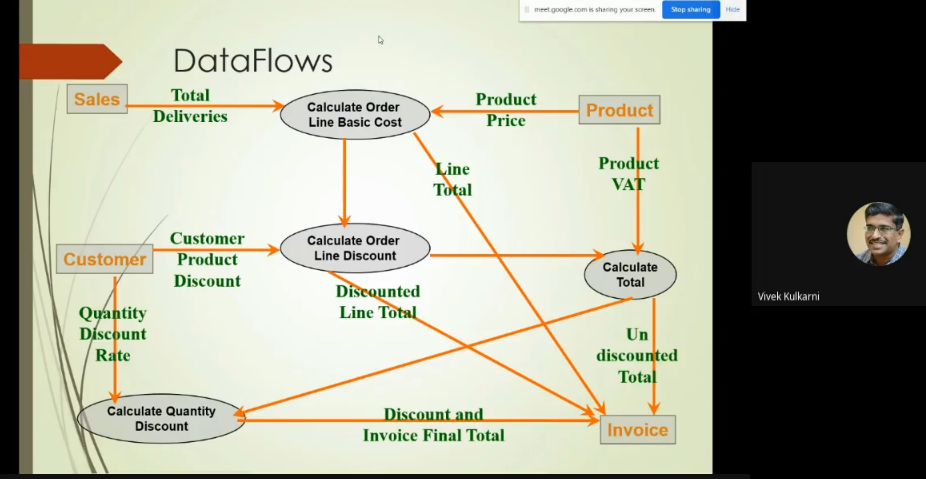 